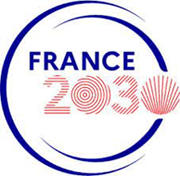 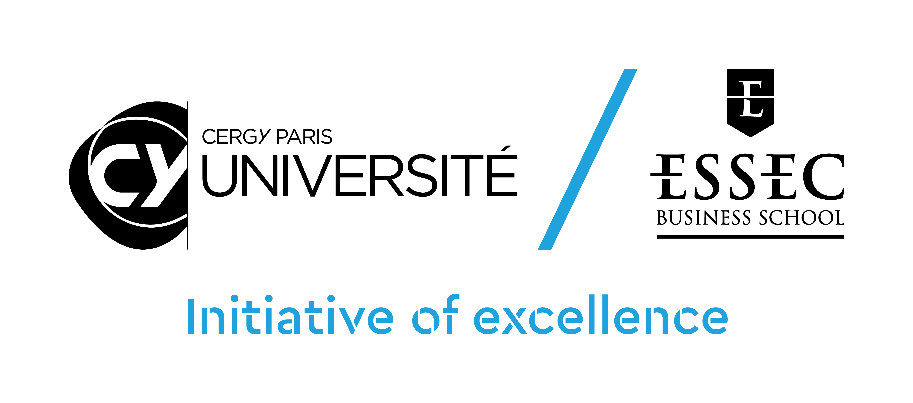 CY Initiative – Call for Proposals 2024Scientific excellence and internationalizationTALENT programmeApplication DocumentPlease use the following form to provide information on your application. Please complete all sections. - This form is part of the application material and should be submitted as a pdf document through the online platform-https://cy-initiative.smapply.io- Applications which do not use this template, or which do not comply with the prescribed section limits or which modify the layout or formatting of the template in any way, will be considered ineligible and will be excluded from further review. The blue cartridges containing instructions must be retained in their entirety. - The minimum font size allowed is 11 points. Standard character spacing and a minimum of single line spacing is to be used. Text elements other than the body text, such as headers, foot/end notes, captions, formulae, may deviate, but must be legible; however, these elements should not be used as mechanism to circumvent the rules.For queries email aap-cy-initiative@cyu.fr1. APPLICANT DETAILS1. APPLICANT DETAILS1. APPLICANT DETAILSTitleCorrespondence AddressFirst NameLast NameInstitution (if applicable)Current positionEmail AddressPhone number (incl. country code)+ORCIDwebpage2. SUMMARY OF THE PROPOSAL2. SUMMARY OF THE PROPOSALProposal titleProposal acronymAmount requested€Host research centerHost local contact3. ABSTRACT (Maximum 1 page)4. SCIENTIFIC PROJECT (Maximum 4 pages)Describe: (i) the scientific objectives of the research project, (ii) the context and relevance of the scientific project in relation to the state of the art; (iii); the researchers involved (both within CYU and outside); (iv) expected results, contribution to the field of research and impact of the project.5. HOSTING OF THE PROJECT (Maximum 2 pages)(i) Describe the integration of the research project within the prospective host research group of the CY Initiative of excellence, including planned collaboration with incumbent researchers; Discuss (ii) how the project will benefit from and to the hosting environment provided by the host research group and (iii) interactions with other research groups and the scientific programs of CY as well as with research groups in other institutions or external socio-economic partners.6. SUSTAINABILITY OF THE PROJECT (Maximum 1 page)Discuss the medium-run sustainability strategy, beyond the funding period, including full details on the funding program that the applicant will commit to apply to (HorizonEurope, ERC, ANR, FET, etc.).7. PLANNED ACTIVITIES (Maximum 2 pages)Describe planned activities to enhance dissemination, outreach and visibility at the national and international levels, attractiveness, and the development of international scientific collaborations and partnerships.8. JUSTIFICATION OF THE MEANS REQUESTED (Maximum 2 pages + Table)(i) Provide a justification for the amounts requested. Provide all details on co-financing sources including source of co-financing, identity of the co-financing institutions. State whether co-financing has been obtained, prospective or needs to be contractualized;Table for section 8. JUSTIFICATION OF THE MEANS REQUESTED (ii) Provide a table summarizing the amount requested from the CY Initiative as well as possible co-financing obtained or to be obtained from other sources. Add columns and lines if necessary. Call 2024 fundingco-funding 1co-funding 2co-funding 3Total amountCall 2024 funding[partner name][partner name][partner name]Total amountPayrollNumber of person-months financed€€€€€€€€€€€€€€€€€€€€€€€€€€€€€€€€€€€InvestmentInvestment€€€€€€€€€€€€€€€€€€€€€€€€€€€€€€€€€€€Operating BudgetOperating Budget€€€€€€€€€€€€€€€€€€€€€€€€€€€€€€€€€€€TOTALTOTAL€€€€€9. PROJECT TIMELINE (Maximum 1 page)Indicate the starting date of the project and main milestones, including starting date for possible hiring.